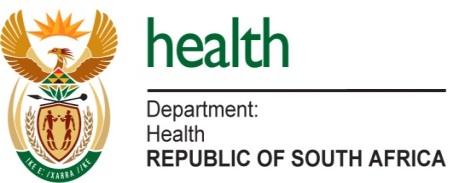 VMMC Register Receipt Forms – Implementation and Proper UseFunction:In order to provide GPs, implementing partners and DoH officials with a standardised tool to combat the reporting of VMMC data and to limit organisational issues, such as double counting and under-reporting, the VMMC Register Receipt Forms have been developed to track data transferred between each of the primary VMMC actors operating in South Africa. Proper Use and Implementation:All active VMMC implementers need to be told that the Register Receipt Form is an addition to the VMMC Register, not a substitute for its completion.All of the boxes included in the Receipt Form’s grey frame need to be completed prior to the submission of the Form.The Register Receipt Form needs to be submitted alongside the yellow tear-off VMMC Register sheets detailing the number of VMMCs performed, the number of AEs and the rest of the health-related data included in each VMMC Register sheet.Following the completion of the grey frame within the VMMC Register Receipt and the attachment of the Register’s yellow tear-off sheets, the submitting official (GP or partner) needs to print their name and contact information, along with their signature, below the completed boxes. Following the completion of the grey area, the signing of the VMMC Register Receipt and the attachment of the yellow tear-off sheets, the forms should be taken to a DHIS reporting facility for review. A relevant DHIS reporting-official should then be advised to review the tear-off register sheets and the information included in the VMMC Register Receipt Form prior to printing and signing the form. This DHIS-reporting official is now responsible for entering the submitted data into the DHIS. Once both parties have signed, the tear-off register sheets should be left with the DHIS reporting official while the VMMC Register Receipt Form is brought back to the original facility with the performing GP/Implementing Partner. When requested, these forms should be on hand for review by either PEPFAR or DoH officials depending on the origin of the VMMC data submitted. 